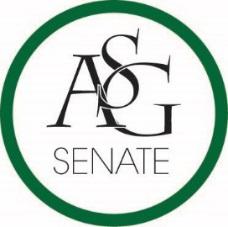 Senate MinutesNovember 19th, 2019Graduate Education Auditorium, 6:30 PMCall to OrderRoll Call1 Absent 41 Present 8 Proxy Approval of the MinutesSpecial OrdersReports (5 minutes each)Special ReportsEnvironmental Educator Heather Ellzey (speakers time extended by 15 minutes, extended by 10 minutes, extended by 5 minutes) Discussed her role as the City of Fayetteville Environmental Educator and how she presents sustainability concepts to different groups of people. Focusing on waste not, use less instead of recycling. Senators asked questions regarding sustainability and the environment. Advisor, PJ Martinez Thanksgiving is next week and take your mind off of school. Reminded students to be nice to each other. Graduate Assistants, Kelley Fox and Katie MaharPresident, Jared PinkertonNo report. Vice-President, Sadie BryantNo report. Treasurer, Kevin Smith Jr. OFA Standing Rules Approval Discussed tracked changes and explained the reasoning behind them. Vote: 48 to 0, approved. Secretary, Jack Skidmore Not present. Chief Justice, Justyce YuilleNot present. GPSC President, JD. D’Loreto-Hill Cabinet ReportsChief of Staff, Arianna Kiaei Meal donation drive is taking place again from December 2nd-December 20th; you can donate meal swipes, dining dollars and monetary donations. Also, we will be tabling. Winter clothing drive from December 2nd-Decmeber 12th so please help push out the information. FLF Coordinator, John HedgecockNo report. Chair of the Senate, Kianna SarvestaniIf you signed up to do secret santa, please take a name and you will have a link for the preferences. Nominations for clerk and safety commission, we will take nominations and voting. No senate next Tuesday and the last meeting is December 3rd. Appointments, Nominations, and ElectionsLegislative Clerk Nominations1.  Senator Levi Brown 2.  Senator Kate Sego  Safety Commission Nominations (2) 1. Senator Natalie Ceniceros (Martinez) 2. Senator Anthony Kammer (Kutchka) 3. Senator Katie Gardner (McWillams) Public Comment (3 at 2 minutes each)Old BusinessASG Senate Resolution No. 4- A Resolution to Support Student Success through Scantron Pass OutsAuthor (s): Senator Cassidy CookAcademics Committee Report: promotion of this is extremely important and their needs to be structure; motion to not pass Authorship report was given Amended Line 45 to read: The events and scantron pass outs will be determined at the beginning of each semester at the discretion of the appropriate ASG Agents. Ammended passed by voice vote. Debate in favor and debate against were given. Vote: 40 Yes, 10 fail. Sponosor (s): Senator Natalie CenicerosASG Senate Resolution No. 5- A Resolution to restrict the scheduling of examinations on weekendsAuthor(s): Senator Esteban LopezAcademics Committee Report: unanimously pass. Authorship Report Amended line 44: Faculty Senate Chair Fran Hagstrom, Amended line 42: for makeup tests and solely online classesVote: 49 Yes, 0 No. Sponsor(s): Senator Ronel Almanza, Senator Natalie Ceniceros, Senator Grayson Lee, Senator Lizeth Martinez, Senator Angel Meneses, Senator Kate SegoASG Senate Resolution No. 6- A Resolution Supporting the University of Arkansas becoming a Fair Trade InstitutionAuthor(s): Senator Cassidy Cook, Chartwells Sustainability Intern Amelia Holcomb, ASG Director of Sustainability Sophie Hill Campus Life Committee Report: support it and pass as written. Amended Line 1: World Fair Trade OrganizationVote: 47 Yes, 3 No. Sponsor(s): Senator Lizeth MartinezASG Senate Resolution No. 7- A Resolution to Support the Limitation of Exams Following Intra-Semester BreaksAuthor(s): Senator Katie Gardner, Senator Grayson LeeAcademics Committee Report: propose to send it to Faculty senate, pass it with an amendmentAmendment: supports the limitation of intentionally scheduling test 1. Vote: pass by voice vote.Authorship ReportAgreed with the amendment and that the intention would not be scheduled at the end of a break. Reminded senators that this is a suggestion and that this gives us a tool to start the discussion with Faculty Senate and provides us with some leverage. Yielded to questions. Vote: 49 Yes, 1 No. Sponsor(s): Senator Anna Cook, Senator Phil Necessary, Senator Nathan Martinez, Senator Angel Meneses, Senator Andrew KutchkaNew BusinessASG Senate Bill No. 4- The Homecoming Eligibility Reform Act of 2019Author (s): Senator Brooklynn Warren, ASG Vice President Sadie Bryant, ASG Executive Advisor Colton Simpson (speakers time extended by 5 minutes, speakers time extended by 5 minutes) Sponsor(s): Senator Levi Brown, Senator Jesus Perera, Senator Jacob Spradlin, Senator Nate Martinez, Senator Katie Gardner, Senator Cassidy Cook, Senator Esteban Lopez, Senator Ryan HarraWanted to clarify the rules associated with homecoming and fixed the issues that occur in the ASG Code. Clarified that only seniors by credit hours can participate and each student can participate once. Senators asked questions and discussed the logistics of the proposal regarding individuals who had participated in prior years but were not at senior status. Amendment Line 91: In accordance with this act an individual that participated in the homecoming process, prior to to the passage of this act is eligible to participate one additional time. Passed by voice vote. Referred to Internal Affairs Committee.  ASG Senate Resolution No. 8- A Resolution to Support the Expansion of the Student UnionAuthors: Chair of Senate Kianna Sarvestani, Senator Cassidy Cook Sponsors: Senator Brynn Lea, Senator Lizeth MartinezDiscussed the background behind the resolution and the discussion that took place at the ASG All Call from the Union Director and Staff. Added sponsors to the resolution. Referred to Campus Life Committee. ASG Senate Bill No. 5- A Bill to Support the Celebration of the National Random Acts of Kindness Week through Tabling Author(s): Senator Angel Meneses-CastiloSponsor (s): Senator Katie Gardner, Senator Kate Sego Senator Brynn Lea, Senator Bryce McWilliams, Senator Natalie Ceniceros, Senator Andrew Stark, Senator Lizeth MartinezAuthorship report given discussing the need for the event and the reasoning behind it. Referred to Allocations Committee. Amended line 220 of the ASG Senate Standing Rules to read: ASG Agents giving authorship or reports and proxies, mot ion passed by voice vote. AnnouncementsAdjournment